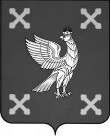 Управление образования администрации Шуйского муниципального районаПРИКАЗот  24.01.2024         №  17О проведении муниципального  конкурса «Смотр строя и песни» среди военно-патриотических отрядов общеобразовательных учреждений           В соответствии с планом работы Управления образования администрации Шуйского муниципального района и в целях военно-патриотического воспитания учащихся  приказываю:Провести 21 февраля 2024 года муниципальный конкурс «Смотр строя и песни» среди военно-патриотических отрядов общеобразовательных учреждений на базе войсковой части № 03333 г. Шуя.Утвердить Положение о проведении муниципального конкурса «Смотр строя и песни» среди военно-патриотических отрядов общеобразовательных учреждений (Приложение 1).Утвердить состав жюри муниципального конкурса «Смотр строя и песни» среди военно-патриотических отрядов общеобразовательных учреждений (Приложение 2).Руководителям общеобразовательных учреждений направить 21 февраля 2024 года делегации учащихся на торжественное мероприятие  по посвящению обучающихся в члены Всероссийского военно-патриотического общественного движения «Юнармия».Контроль за исполнением данного приказа возложить на начальника отдела общего, дополнительного образования и воспитания Управления образования Добренкову Н.А.           Начальник Управления образования администрации  Шуйского            муниципального района                                             Е.А.ЛуковкинаПоложениео проведении муниципального  конкурса «Смотр строя и песни» среди военно-патриотических отрядов учащихся Шуйского муниципального района.1. Общие положения	Муниципальный конкурс «Смотр строя и песни» (далее – Конкурс) проводится с учащимися образовательных учреждений Шуйского муниципального района, вступивших в члены Всероссийского движения «Юнармия», в соответствии с Договором о сотрудничестве между Управлением образования администрации Шуйского муниципального района и войсковой частью 03333, с планом работы  штаба местного отделения Всероссийского детско-юношеского военно-патриотического движения «ЮНАРМИЯ» Шуйского муниципального района.Цели и задачи конкурса:- военно-патриотическое воспитание учащихся;- пропаганда и популяризация военной службы среди учащихся;- подготовка юношей к военной службе;- формирование навыков выполнения строевых приёмов;-  отработка строевой подготовки отрядов.2. Порядок и сроки проведения конкурса	Конкурс проходит на базе войсковой части 03333.	Дата проведения – 21 февраля 2024 года. Начало – 10.00.	Участники конкурса: военно-патриотические отряды учащихся Шуйского муниципального района,  вступивших в члены Всероссийского движения «Юнармия».Организаторы конкурсаКонкурс «Смотр строя и песни» проводится Управлением образования администрации Шуйского муниципального района, МАУДО «Центр творчества».Ответственность за жизнь и здоровье учащихся, принимающих участие в конкурсе, во время пути к месту проведения  конкурса и обратно, во время конкурса возлагается на руководителей военно-патриотических отрядов.3. Условия проведения конкурсаСостав команды – командир, 10 юнармейцев.Форма одежды – парадная юнармейская.Жюри конкурса – 3(4) человека.Система оценивания – Первенство командное. Техника выполнения каждого строевого приёма оценивается в баллах:«5»- если приём выполнен в строгом соответствии с требованиями Строевого Устава ВС РФ, чётко, уверенно, красиво.«4»- если приём выполнен в строгом соответствии с требованиями Строевого Устава ВС РФ, но при этом была допущена хотя бы одна незначительная ошибка.«3»- если допущены грубые ошибки при выполнении  строевых приемов и исполнения песни.«2»-если не выполнены элементы строевого устава и  неслаженное  исполнение песни.При равенстве баллов победитель определяется по наибольшему баллу элемента конкурса 6, а при равенстве его – 5, 2 соответственно.4. Программа конкурса.1.  Все отряды находятся в общем строю (исходное положение) – в линию взводных колонн, в колонну по три по команде "вольно"». (критерий – дисциплина строя на протяжении всего конкурса).2.  Жеребьевка.3. Конкурс проводится в строгой последовательности по программе, включающей следующий перечень строевых приемов и элементов, в соответствии со Строевым Уставом Вооружённых Сил РФ:А. Выход отряда из исходного положения (любое) к месту проведения, доклад командира отряда преподавателю – организатору, ответ отряда на приветствие;Б. Проверка строевой подготовки отряда: (выполнение команд: «Разойдись», «Становись», «Равняйсь», «Смирно»; повороты отряда на месте: «Направо», «Налево», «Кругом»; размыкание от середины и смыкание к середине; перестроение отряда из одной шеренги в две и обратно; движение на месте);В. Выполнение отрядом воинского приветствия в движении;Г. Прохождение с песней (исполняют один куплет и припев).Приложение №1к программе конкурса «Смотр строя и песни»Порядок проведения конкурса «Смотр строя и песни»А.Командир отряда командует: «Отряд, Разойдись!Прибыв к месту проведения конкурса: «Ко мне в одну шеренгу становись! Нале-ВО!»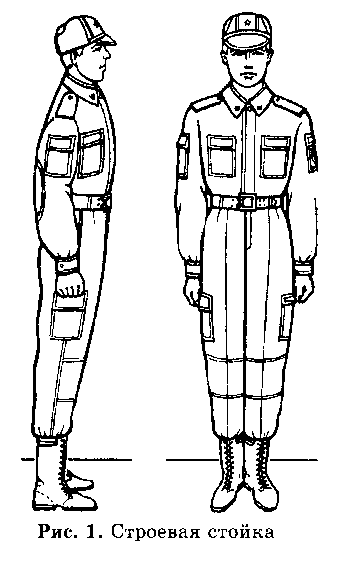 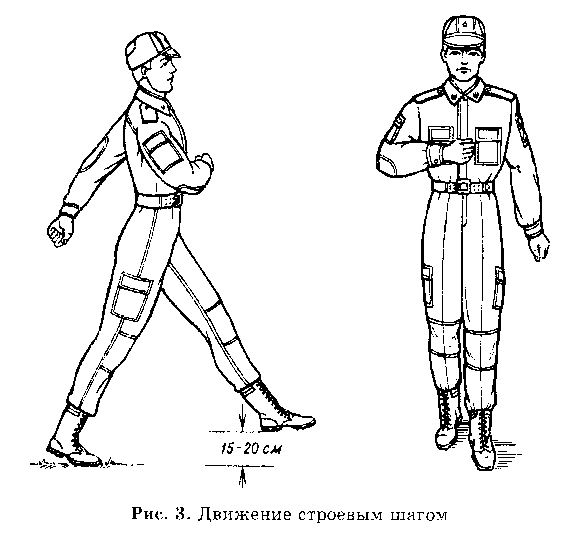 Строевым шагом выходит на середину строя:«Отряд  – РАВНЯЙСЬ! СМИРНО! Равнение на – СРЕДИНУ!» и докладывает преподавателю. Например: «Товарищ преподаватель! ____ отряд для проведения конкурса «Смотра строя и песни» - готовы. Командир отряда – юнармеец Петров»Преподаватель приветствует отряд: «Здравствуйте, товарищи!»Юнармейцы отвечают: «Здравия желаем, товарищ преподаватель!»Преподаватель: «Вольно!».Командир отряда дублирует команду и строевым шагом становится на свое место в строю.Б.Командир отряда переходит к выполнению программы в составе отряда: «Отряд – РАЗОЙДИСЬ!»«Отряд, в одну шеренгу – СТАНОВИСЬ!» - отряд выстраивается влево от командира, быстро занимают свое место в строю. Командир отряда с началом построения выходит из строя и следит за выстраиванием отряда:«Отряд – РАВНЯЙСЬ! СМИРНО!» - принимают строевую стойку.Командир отряда подает команды для осуществления поворотов на месте:«Отряд – Напра-ВО! Нале-ВО! Кру-ГОМ!»«Середина – юнармеец Иванов. Отвечает: «Я!». Отряд, от середины разом-КНИСЬ!». «Отряд, к середине сом-КНИСЬ!».«Отряд, на первый и второй – РАССЧИТАЙСЬ!»«Отряд, в две шеренги – СТРОЙСЯ!»«Отряд, в одну шеренгу – СТРОЙСЯ!»«Отряд, Напра-ВО! Нале-ВО! Кру-ГОМ!»«Отряд, на месте, шагом - МАРШ !«Стой!»В.Остановив отряд, командир строевым шагом становится на свое место в строю:«Отряд – РАВНЯЙСЬ! СМИРНО! Строевым шагом – МАРШ!»При необходимости командует:«Отряд, правое (левое) плечо вперед – МАРШ!» «ПРЯМО!»За 10-15 шагов до преподавателя командир отряда командует:«Отряд – СМИРНО! Равнение на – ПРАВО! (на-ЛЕВО!)» - повернув голову в сторону преподавателя, прикладывает руку к головному убору.По команде «ВОЛЬНО» дублирует команду и опускает руку.Г.«Отряд, строевым шагом – МАРШ, песню запе-ВАЙ!» - по команде «Отряд» - все переходят на походный шаг; по исполнительной команде исполняют один куплет и припев песни.Состав жюри муниципального  конкурса «Смотр строя и песни»среди военно-патриотических отрядовобщеобразовательных учрежденийБотыгин В.И. – начальник штаба местного отделения Всероссийского детско-юношеского военно-патриотического движения «ЮНАРМИЯ» Шуйского муниципального района,Катырев Б.А. – военный комиссар г. Шуя, Палехского и Шуйского районов Ивановской области,Порошина Н.Н. – заместитель директора по учебно-воспитательной работе МАУДО «Центр творчества»,Представитель воинской части (по согласованию)ЗАЯВКАна участие в муниципальном конкурсе «Смотр строя и песни» среди военно-патриотических отрядов общеобразовательных учреждений.  ВПК __________________Представитель команды: ___________________________________________                                                                           (Ф.И.О.)Контактный телефон и электронный адрес представителя командыПриложение 1к приказу Управления образования администрации Шуйского муниципального районаот  24.01.2024   № 17№п/пФамилия,имя, отчествоДата рождения1234567891011